AGRICULTURE   FORM 1END OF TERMTERM 1 2021TIME: 1 HR 30 MINUTES NAME ……………………………………………….. ADM …………….. CLASS………….Instructions:Answer all the questions in the spaces providedName three forms of horticultural farming.						(3mks)State any five methods of farming.							(5mks)Outline five roles of agriculture in the Kenyan economy.				(5mks)List five biotic factors that affect agricultural production.				(5mks)List four aspects of rainfall that a farmer may consider when deciding on what crop to grow in an area.									(4mks)Give four factors influencing soil formation.						(4mks)Draw a well labeled diagram of soil profile.						(7mks)The experiment set-up below illustrated capillarity action in different soils. Observe it closely and answer the questions that follow.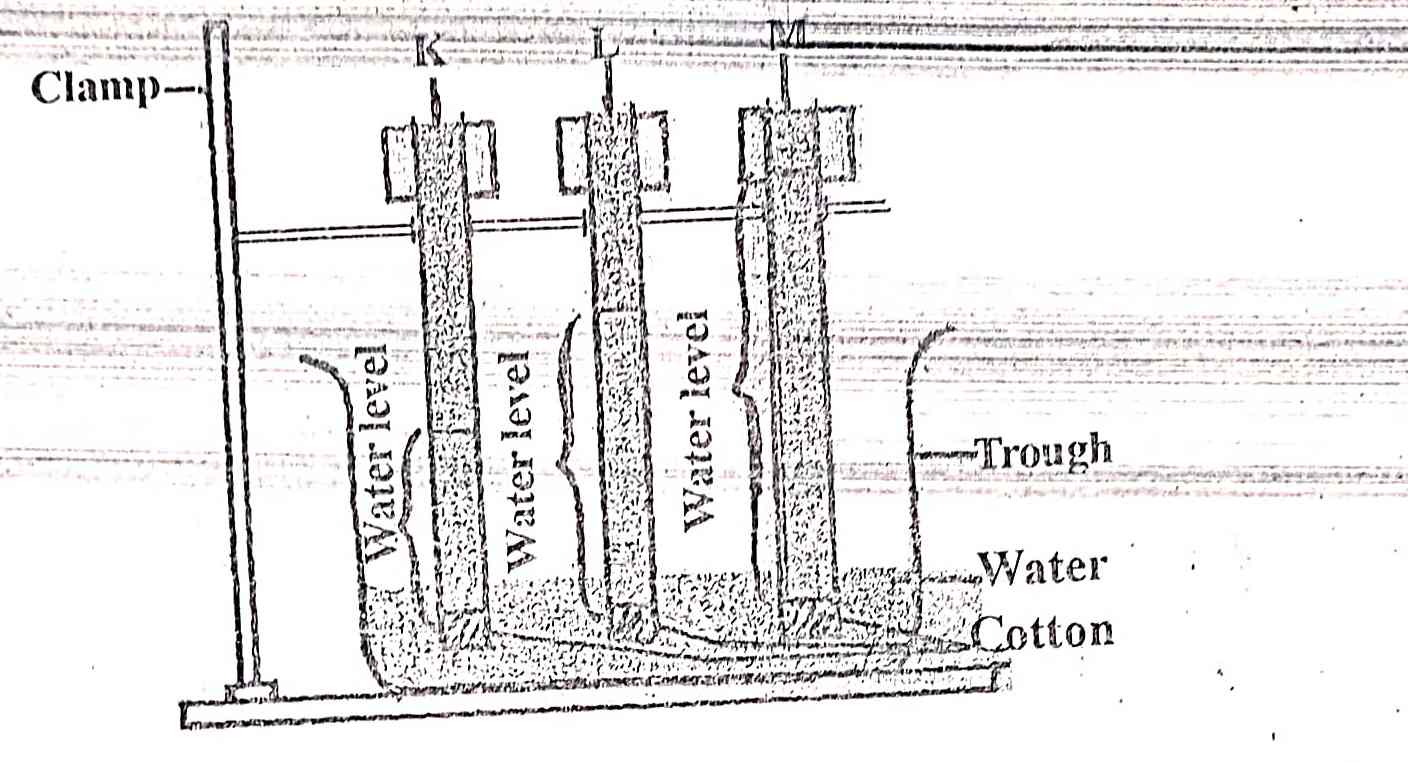 Name the type of soil in capillary tube K, L, M.				(3mks)KLMName the type of soil with the highest capillary action.			(1mk)State the type of soil with the lowest capillary action.			(1mk)List five constituents of the soil.							(5mks)Give two ways of lowering soil pH.							(2mks)State five categories of farm tools and equipment.					(5mks)The diagrams below represent types of spanner.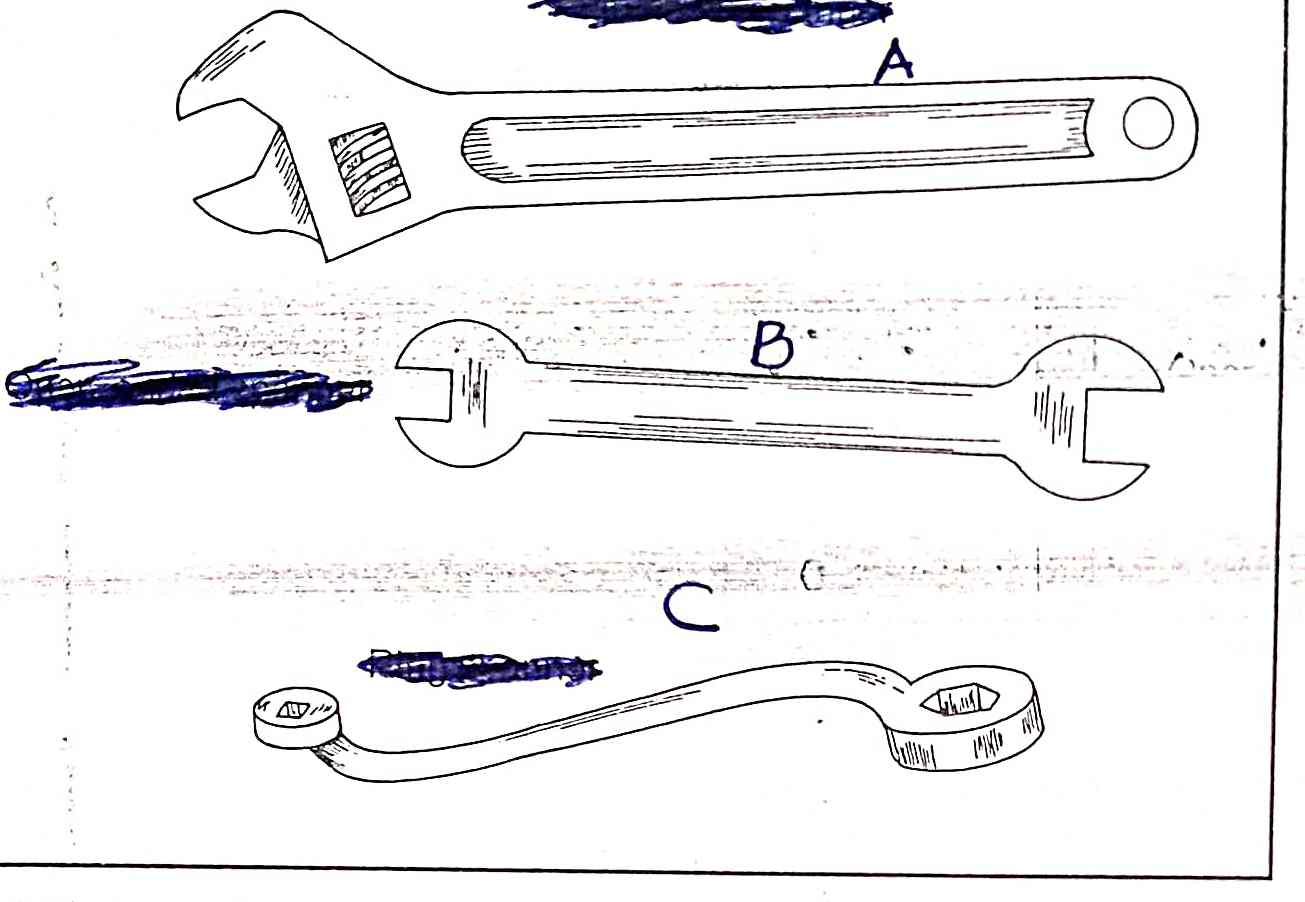 Name tools 									(3mks)ABCState one advantage of tool A over C.					(1mk)State five reasons for maintaining farm tools and equipments.		(5mks)Define land preparation.								(1mk)b) List five importance of land preparation.						(5mks)Give four methods of clearing the land.						(4mks)State one maintenance practices carried out on saws.				(1mk)